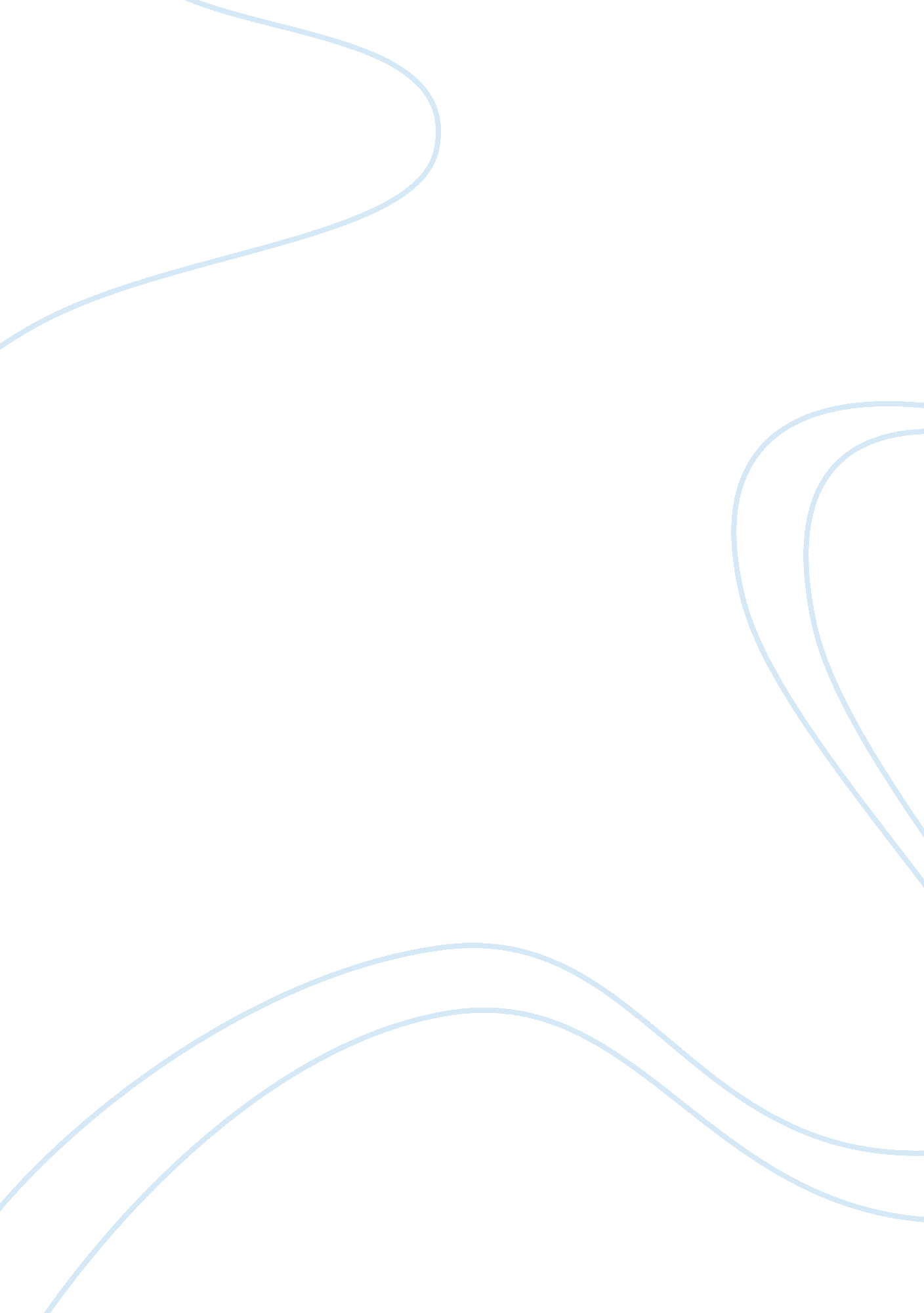 First time going to the principals office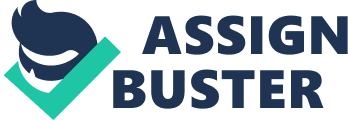 Your first clip traveling to the principals office can be kinda chilling because sometimes you ne’er know what your being called down at that place for. The first clip one went to the principals office is a twenty-four hours I will ne’er bury. It was when I was in the fifth class Feburary 12th I was sitting in category making my work when my instructor called me up to his desk and told me to catch my things im traveling down to the principals office. I was so nervous/scared and didnt know why I was being called down. When I got down there it was a lady posing at the desk naming other pupils names to travel back and see the principal. I walked up to the desk and gave her my base on balls. She took the base on balls & A ; told me have a place and acquire comfy because I’ll be waiting a long clip until my name gets called. After she said that I got even more frightened. As I was sitting at that place waiting for my name to be called i started to believe about everything I had done that hebdomad so when it was my bend to travel back at that place it wouldnt be a surprised to why I was being called down at that place. About 15 proceedingss went by before she called my name. When she called my name and told me it was clip to travel back one didnt want to i truly wanted to run out the door and travel back to my category. When I walked into his office the expression on his face was unsavory. He told me to hold a place and said he hold a couple inquiries to inquire me. I told him O. K. . The first following inquiry he asked me was “ whats traveling on? “ . one didnt truly cognize how to react to that so one said “ nothing is traveling on” . He opened his oral cavity to state something else to me. im trusting that its about why im down here. Before he could state anything one hurried and opened my oral cavity to inquire why I was down here. He looked at me and started smiling and said your non in problem you were called down here because there was a battle that happened earlier this hebdomad envolving two misss that you know and were truly good friends with. and im wondering do you cognize what could hold started the battle. All that worrying about whether I was in problem or non went off. I told him i didnt know what could hold started the battle. He asked me do one think that it couldve started in the category room during any of the activities we were making. I said no. He said all right thats all I wanted to cognize I’ll compose you a base on balls back to category. As he handed me the base on balls he asked me one more inquiry. The inquiry was why was i so nervous when I came into his office. I told him it was because one thought i did something wrong and because it took a long clip for my name to be called. He said it took so long because of my last name. they were naming people in alphabetical order. 